AdviesmemoOnderwerp Ontwerpbegroting BghU 2024, inclusief meerjarenperspectief 2025-2027Te besluiten omDe Ontwerpbegroting BghU 2024, inclusief meerjarenperspectief 2025-2027 vast te stellen;De opbouw van een reserve ICT-kosten van € 500.000 te laten vervallenDe opbouw van een reserve ICT vanaf 2024 met een maximum van € 300.000 op te bouwen vanuit toekomstige jaarlijkse resultaten tot een bedrag van maximaal € 1.500.000De Ontwerpbegroting BghU 2024 ter zienswijze voor te leggen aan de gemeenteraden/het algemeen bestuur van de deelnemers en aan Gedeputeerde Staten; De gegeven zienswijzen mee te nemen in de totstandkoming van de Begroting BghU 2024 en het meerjarenperspectief 2025-2027 zoals die voorligt in de bestuursvergadering van 28 juni 2023. De voorgestelde formatie uitbreiding financieel te vertalen na de bestuursrapportages 2023Inleiding/ Probleemstelling 
Bijgaand vindt u de Ontwerpbegroting BghU 2024, inclusief het meerjarenperspectief 2025-2027. De ontwerpbegroting 2024, inclusief het meerjarenperspectief, geeft inzicht in de financiële situatie van de organisatie. De Ontwerpbegroting 2024 is gebaseerd op plannen en speerpunten in de eerder gepresenteerde Kadernota 2024-2027.  Beoogd effect	
Het vaststellen en voorleggen van de Ontwerpbegroting 2024 BghU voor zienswijze aan de besturen van de deelnemers.ArgumentenDe vaststelling van de ontwerpbegroting 2024 door het bestuur vindt plaats onder voorbehoud. De ontwerpbegroting 2024 wordt immers aangeboden aan de raden van de gemeentelijke deelnemers en aan het algemeen bestuur van het hoogheemraadschap met het verzoek om hun zienswijze. Nieuwe inzichten en de ontvangen zienswijzen kunnen vertaald worden in de definitieve Begroting BghU 2024, welke staat geagendeerd voor de vergadering van 28 juni 2023.In eerdere begrotingen is aangegeven een reserve op te bouwen ter dekking van toekomstige grootschalige ICT transities. Het bedrag van € 500.000 zou vanaf 2025 jaarlijks ten laste van de exploitatie worden gedoteerd aan de reserve. Hiertoe zouden de deelnemersbijdragen worden verhoogd. Door deze aanpassing fluctueren de jaarlijkse deelnemersbijdrage minder.Door de reserve ICT op te bouwen vanuit het resultaat heeft het effect dat de structurele kosten voor de deelnemers duidelijker zijn. Immers er zit vanaf 2025 niet ineens een incidentele verhoging in van € 500.000 maar is nu alleen van toepassing als er een positief resultaat is. Het leidt daarmee niet tot een verhoging van de deelnemersbijdrage.De zienswijze procedure voorziet de gemeenteraden, het algemeen bestuur van HDSR en   Gedeputeerde Staten van de provincie Utrecht in de mogelijkheid om te reageren op de Ontwerpbegroting. Gezien de vergadering van het bestuur van BghU op 28 juni 2023, is het verzoek om de zienswijzen uiterlijk 26 mei 2023 aan te leveren. In de vergadering van het bestuur van BghU van 28 juni 2023 wordt de definitieve begroting   vastgesteld, waarbij de zienswijzen worden mee geagendeerd en mee worden genomen in de voorbereiding. De Begroting 2024 moet na vaststelling in de bestuursvergadering vervolgens vóór 15 september 2023 door BghU worden ingediend bij de Gedeputeerde Staten. De benodigde formatie uitbreiding dient eerst besloten te worden. Door de uitbreiding met deze formatie zullen de personeelslasten stijgen met € 466.000. Daarbij is nog geen rekening gehouden met de nieuwe CAO. In de onderstaande tabel is het effect op de deelnemersbijdrage inzichtelijk gemaakt. De bedragen zijn x € 1.000. 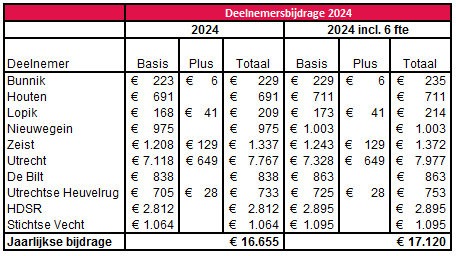 Het niet uitbreiden van de gevraagde formatie resulteert in verlies van kennis, onvoldoende taakuitvoering zowel kwalitatief als kwantitatief en mogelijk overschrijding van wettelijke termijnen.Communicatie 
De ontwerpbegroting moet ter inzage worden gelegd. De ontwerpbegroting 2024 inclusief het meerjarenperspectief 2025-2027 wordt gepubliceerd op de website van BghU. Deelnemers kunnen de voor hen gebruikelijke procedures hanteren bij de ter inzagelegging/beschikbaarstelling van de ontwerpbegroting. Financiële consequenties In de ontwerpbegroting 2024 staat omschreven welke activiteiten BghU voor haar deelnemers uitvoert in 2024 en wat het meerjarig perspectief is. De activiteiten zijn gericht op het bieden van goede en betrouwbare dienstverlening en efficiënt objectenbeheer. Het totaal aan voor 2024 begrote lasten bedraagt € 18.109.587, de bijdrage van de deelnemers hierin wordt € 16.654.587. De bijbehorende deelnemersbijdragen en de toelichting zijn opgenomen in de paragrafen 2.1, 2.2 en 2.3 van de Ontwerpbegroting. Deze bedragen zijn exclusief eventuele formatie-uitbreiding.Op basis van de aangeleverde aantallen van de deelnemers is de verwachte belastingopbrengst ruim        € 570 miljoen. Het zal duidelijk zijn dat de werkelijke belastingopbrengsten in 2024 kunnen afwijken.   Dit komt onder meer door tariefswijzigingen, wijzigingen in de aantallen, pakketwijzigingen en tot slot naar aanleiding van eventuele lange termijn effecten van het coronavirus. VervolgDe Ontwerpbegroting 2024 wordt ter zienswijze aangeboden aan de besturen van de deelnemers.Wij verzoeken de deelnemers om de zienswijzen uiterlijk 26 mei 2023 in te dienen. In haar vergadering van 28 juni 2023 zal het bestuur met in achtneming van de ingediende zienswijzen de Begroting BghU 2024 definitief vaststellen.BijlagenOntwerpbegroting BghU 2024 en meerjarenperspectief 2025-2027 Aldus vastgesteld in de bestuursvergadering van 30 maart 2023,De voorzitter,						De secretaris, J.C.H. Haan						M. Vrisou van Eck